3rd November 2021To all members, you are summoned to attend the Repton Parish Council Meeting.  To be held on Monday 8th November 2021 at 19:30, in the Repton Village Hall. Caroline Crowder, Clerk to the Council and Responsible Finance OfficerREPTON PARISH COUNCIL MEETING AGENDAElection of ChairmanSigning of Declaration of Office of ChairmanElection of Vice ChairmanTo receive apologies for absence To receive declarations of interest on items on the agendaTo grant any dispensations following declaration of interestsTo determine which items if any on the Agenda should be taken with the public excludedApproval of the Minutes of the meeting held on 13th October 2021Any Matters ArisingPublic Speaking - A few minutes will be made available.Planning MattersPlanning ApplicationsDMOT/2021/1492: The felling of horse chestnut tree at Chestnut House, Mitre Drive Repton, Derby, DE65 6FJDMPN/2021/1453: Certificate of Lawfulness for proposed single storey rear extension at 41 High Street, Repton, Derby, DE65 6GDProposed removal of payphone, Telephone Kiosk, Main Street, Milton, DE65 6EFDMPA/2021/1622: The conversion of loft and associated works at 54 Monsom Lane, Repton, Derby, DE65 6FXDMPA/2021/1553: Demolition of existing single storey lean-to outbuilding, rear porch and conservatory and replacement with single storey and 2-storey extensions at 59, Main Street, Milton, Derby, DE65 6EFDMOT/2021/1600: Approval of details required by conditions 4,6 and 7 attached to ref. 9/2018/1261 (The variation of condition 2 of planning permission ref 9/2018/0619 (relating to replacement dwelling the change of use of agricultural land to additional residential garden, installation of drainage treatment plant and ground source heat pump along with associated works) at Hill Top Farm, Burton Road, Repton, Derby, DE65 6FNDMPA/2021/1623: The erection of a single storey side extension, alterations to stable block and associated works at 22 Main Street, Milton, Derby, DE65 6EFDMPA/2021/1645: Listed Building Consent for the erection of a single storey side extension and internal alterations at 22 Main Street, Milton, Derby, DE65 6EFDMPN/2021/1653: Certificate of Lawfulness for proposed loft conversion at 30 Longlands, Repton, Derby, DE65 6GBPlanning Decisions (all approved unless otherwise stated up to 1st November 2021)DMPA/2021/1229: Erection of detached garage/office space with solar panels on roof slope at 2 Milton Waterworks Cottages, Ingleby Lane, Milton, Derby, DE65 6EHDMPA/2021/0200: The erection of a detached double garage with guest room above at 16A Milton Road, Repton, Derby, DE65 6FZDMPA/2021/1352: The erection of a single storey side and rear extension at 50 Pinfold Close, Repton, Derby, DE65 6FRDMPA/2021/0800: The erection of a 2 storey rear extension and insertion of first floor side window at 10 Monsom Lane, Repton, Derby, DE65 6FXDMOT/2021/1339: Approval of details required by condition 3 of permission ref. DMPA/2021/0773 relating to the erection of a new footbridge with opening formed in existing garden wall at 45 High Street, Repton, Derbyshire, DE65 6GFCounty, District and Parish Councillors’ ReportsChairman’s ReportClerk’s ReportAllotment InspectionPlant replacements in Repton PlantersPurchase of speed watch equipmentStorage of speed watch equipmentBroomhills Fire Safety Equipment CheckBroomhills Emergency Lighting CheckAllotment TrainingFinance MeetingClerk Annual LeaveTree Inspection ResultsFree Tree SchemeReports from Committee/Working GroupsElderly Provision (Councillor Sheldon)Environment and Heritage  (Councillor Brown)Arboreta SignsRights of Way/Maintenance  (Councillor Dickson)Burial Ground and Allotments  (Councillor Steel)Recreation, Play Fields and Youth  (Councillors Griffiths and Thomas)Flooding Committee  (Councillor Sheldon)FinanceReceipts since last meeting:	Interest received into RBS Reserves Account = £0.72Memorial received into Current Account = £200.00Payments already made and for approvalBank balancesAsset RegisterCorrespondence (received since last agenda until 5th October  2021)DALC: October Newsletter; DALC AGM – presentations; DALC November '21 Newsletter; Training UpdateDCC: Traffic Regulation Order full public consultation - 7th -29th October 2021- various locations in South Derbyshire; Emergency Road Closure: Repton Road, Hartshorne; 11 Oct – Community News from Derbyshire County Council – NetZero campaign, Home from Hospital scheme, foster for Derbyshire, Get Online Week, Anti-slavery day, grants for young Chesterfield musicians; Ad Boards - Burton Road, Repton DCC ref F738990 SBS 35920093; Derbyshire County Council Snow Warden Scheme 2021-22; 25 October – Community News– take our survey for a chance to win £100, Shine a Light, care worker jobs, action on plastic, library space opportunity, new police panel members sought, bird flu, domestic abuse week, Safer gambling week, Stress Awareness weekNALC: Newsletter x 4; Chief Executive’s Bulletin x 4SDDC: Area Forum/Community Meeting; Consultation: Draft Melbourne Neighbourhood Development Plan; EMIP Liaison Meeting – Minutes; Flood Liaison Meeting - Tuesday, November 2, 2021 at 10amCounty Councillor Ford: Repton Parking Concern, 20s PlentyCVS: The Latest News From South Derbyshire CVS x 2Ellsmere Playground Products: Introduction for Outdoor Play Area inspectionsDerbyshire Pension Fund: Special Bulletin October 2021 - Opportunity to join Derbyshire Pension Board; Derbyshire Pension Fund LGPS employer newsletter, issue 177, October 2021; Derbyshire Pension Fund - LGPS and the McCloud Judgement – action required; Derbyshire Pension Fund’s response to email to employers from Divest Derbyshire & Derbyshire Pensioners’ Action GroupSterilizing Services x 1Various: Hedge near Repton Footpath 38Date and time of next Parish Council meetingThe Press and Public are invited to attend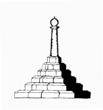 REPTON PARISH COUNCILRepton Village HallAskew GroveRepton DerbyshireDE65 6GRMobile: 07341 907137Email: clerk@repton-pc.gov.ukWeb: www.repton-pc.gov.uk DatePayment method/cheque numberNameDescriptionVatTotalDetails for bankingPayment from11/10/2021BACSApex Environmental LtdTree inspection£880.00Approval soughtCurrent Account08/11/2021Standing OrderRepton Village Hall CompanyOffice Rent£230.00Information onlyCurrent Account08/11/2021BACSVesta Payment Solutions (via Clerk)Mobile phone top up£10.00Approval soughtCurrent Account08/11/2021BACSC HawksworthBroomhills cleaning£0.00Approval soughtCurrent Account08/11/2021BACSClerkSalary£841.50Information onlyCurrent Account08/11/2021BACSDerbyshire CC - Superannuation FundPension payment£219.69Information onlyCurrent Account08/11/2021BACSMercia Garden CareGrounds maintenance£530.00Approval soughtCurrent Account21/10/2021Direct DebitBritish GasBroomhills electricity£1.44£30.32Approval soughtCurrent Account08/11/2021BACSCJB Plumbing and HeatingBroomhills shower repairs£60.00Approval soughtCurrent Account08/11/2021BACSVikingHis vis jackets, clipboards, printer ink, pens£6.44£38.65Approval soughtCurrent Account08/11/2021BACSAmazon (via clerk)1 Hi vis vest£0.49£2.95Approval soughtCurrent Account08/11/2021BACSAmazon (via clerk)2 Hi vis vests£1.00£5.98Approval soughtCurrent Account08/11/2021BACSTimpsonKeys cut£19.75Approval soughtCurrent Account08/11/2021BACSAstutium Ltd (via Councillor Griffiths)Web domain renewal for one year£20.00£119.99Approval soughtCurrent Account08/11/2021BACSUnipar ServicesFlood warden jackets£42.00£252.00Approval soughtCurrent AccountTOTAL£71.37£3,240.83